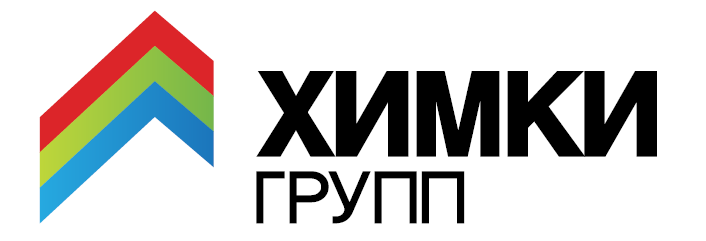 Сообщение в СМИ2 июня 2016 г.Девелоперская компания «Химки Групп» кардинально обновила сайты трех своих жилых комплексов в Новогорске  У трех девелоперских проектов «Химки Групп», которые находятся на разных этапах строительства в Подмосковном Новогорске, появились кардинально обновленные представительства в сети Интернет.  Реновация коснулась сайтов уже построенных ЖК «Олимпийская деревня Новогорск. Квартиры» (odn-k.ru)  и ЖК «Олимпийская деревня Новогорск.Курорт» ( kurortnovogorsk.ru). А также строящегося ЖК «Олимпийская Ривьера Новогорск» rivieranovogorsk.ru  Все три новых сайта выполнены в единой стилистике, поддерживая колористические и экстерьерные решения авторской архитектуры проектов «Химки Групп».   Решившись на обновление своих «торговых представительств» в глобальной сети, девелоперская компания пошла по пути простоты, удобства и даже аскетизма всех составляющих: интерфейса, дизайна, текстового контента, сделав акцент на уникальных преимуществах жилых комплексов: природном окружении, расположении на границе с Москвой, европейской архитектуре и, конечно, главной «фишке» всего, что со дня своего создания строит «Химки Групп» - спортивно-образовательной инфраструктуре.  Дмитрий Котровский, партнер девелоперской компании «Химки Групп», комментируя новшества, отмечает: «В цифровую эпоху, когда значительная часть жизни проходит в сети, в социальных сетях, когда за день человек открывает десятки и сотни страниц в сети Интернет,  времена громоздких, перегруженных красивостями сайтов канули в прошлое. В то же время именно интернет-реклама становится одним из самых результативных каналов привлечения целевых клиентов. Но у посетителей сайтов просто не хватает терпения ждать загрузки страницы, либо читать «кирпичи текста».  Сегодня главное для посетителя – это простая и быстрая анимация, интерфейс, который, не перегружая информацией и излишествами, приводит к конверсии.  Сайт должен буквально заставить не просто почитать о проекте, но и оставить заявку или совершить звонок. При этом вся информация должна быть сконцентрирована, легка в восприятии, поддержана качественными изображениями и реальными фотографиями.  Если раньше мы не могли удержаться от соблазна как можно больше информации расположить на главной странице, то, проанализировав поведение посетителей сайта, мы поняли, что страницы не должны производить эффекта перегруженности, должны быть наполнены пространством, проще говоря, дышать. Старые сайты были не такими уж и старыми, но они создавались тогда, когда мобильный интернет еще не воспринимался всерьез.  Сейчас же большинство людей от 10 до 70 лет  постоянно находятся в сети через цифровые гаджеты, поэтому «классические», полные  версии сайтов становятся все более похожими на… мобильные.  Благодаря команде маркетинга «Химки Групп» и нашим подрядчикам мы выделили ключевые тренды, которые сейчас наблюдаются в сегменте «недвижимость». Это использование качественных, дорогих рендеров на сайте, это простой интерфейс, помогающий посетителю понять не только как выглядит или будет выглядеть жилой комплекс, но и какие у него соседи, какая инфраструктура окружает. Кроме того, возрастающая конкуренция на рынке буквально вынуждает девелоперов предлагать постоянные маркетинговые новшества и акции, которые должны быть визуализированы, но не создавать на сайте эффект бабушкиной новогодней елки, все шары на которой – разных цветов и конфигураций. Строгость, простота контента, качественная визуализация и интерфейс, который сдерживает и продажи и маркетинг от соблазна перегрузить сайт – вот результат работы Департамента маркетинга «Химки Групп» и Digital-студии, ставшей нашим подрядчиком.» - подчеркнул Котровский. Пресс-служба «Химки Групп»Алла Аксёнова,8-926-140-77-38pr@himkigroup.ruAllacat777@gmail.comhttps://www.facebook.com/alla.axenova «Химки Групп» – флагман совершенно нового для нашей страны направления девелопмента. Наше призвание – это не только строительство и создание комфортного жилья, но и уникальной спортивно-образовательной инфраструктуры, повышающей уровень культурного и социального развития общества, а - главное - молодого поколения. При реализации наших проектов мы привлекаем в союзники профессиональных спортсменов, актеров, деятелей культуры – людей, чье кредо – быть истинными профессионалами, готовыми передать свое мастерство ученикам. Мы искренне верим, что именно такой девелопмент, направленный на совершенствование общества в целом, нужен сейчас нашей стране. «Химки Групп» реализует все свои проекты в соответствии с заявленными президентом России и губернатором Московской области новыми стандартами социально-ответственной застройки, без привлечения государственного финансирования.Пресс-служба «Химки Групп»Алла Аксёнова,8-926-140-77-38pr@himkigroup.ruAllacat777@gmail.comhttps://www.facebook.com/alla.axenova